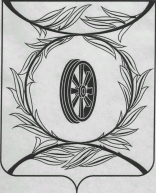 Челябинская областьСОБРАНИЕ ДЕПУТАТОВ КАРТАЛИНСКОГО МУНИЦИПАЛЬНОГО РАЙОНАРЕШЕНИЕ от 29 ноября 2018 года № 565-Н            О внесении изменения в решение Собрания депутатов Карталинского муниципального района от 24.11.2016 года № 186-Н «Об утверждении структуры администрации Карталинского муниципального района»	Рассмотрев ходатайство исполняющего обязанности главы Карталинского муниципального района,   в соответствии с частью 8 статьи 37 Федерального закона от 06.10.2003 года     № 131-ФЗ «Об общих принципах организации местного самоуправления», подпунктом 6 пункта 2 статьи 18 Устава Карталинского муниципального района, в связи с проведением оптимизации штата администрации Карталинского муниципального района, с целью информационной безопасности деятельности органов местного самоуправления и организации по защите сведений в информационных системах,  Собрание депутатов Карталинского муниципального района РЕШАЕТ:Внести в структуру администрации Карталинского муниципального района, утвержденную решением Собрания депутатов Карталинского муниципального района от 24 ноября 2016 года № 186-Н «Об утверждении структуры администрации Карталинского муниципального района» (с изменениями от 26.01.2017 года  № 234-Н, от 31.08.2017 года № 333-Н, от 19.12.2017 года № 398-Н) следующие изменения:из структуры администрации Карталинского муниципального районаисключить «Системные администраторы»;2) включить в структуру администрации Карталинского муниципального района «Отдел технической защиты информации», подчиняющийся непосредственно главе Карталинского муниципального района.2. Разместить настоящее решение на официальном сайте администрации Карталинского муниципального района в сети Интернет. Председатель Собрания депутатовКарталинского муниципального района			               В. К. Демедюк